Российская Федерация                    Новгородская область Чудовский районАдминистрация Трегубовского сельского поселенияПОСТАНОВЛЕНИЕот  29.11.2021   № 148                                                                                    д. Трегубово                                                                                    В соответствии с Порядком разработки, реализации и оценки эффективности муниципальных программ, утвержденным постановлением Администрации Трегубовского сельского поселения от  23.11.2015  № 196, решением Совета депутатов Трегубовского сельского поселения от 29.11.2021  № 50 «О внесении изменений в решение Совета депутатов Трегубовского  сельского поселения от  25.12.2020  № 14 «О бюджете Трегубовского сельского поселения на 2021 год и плановый период 2022 и 2023 годов»ПОСТАНОВЛЯЮ:     1. Утвердить изменения в Муниципальную программу  «Создание комфортных условий  проживания для населения Трегубовского сельского поселения на 2021 – 2023 годы», утвержденную постановлением Администрации  Трегубовского сельского поселения от  10.11. 2020   № 130, согласно Приложению.     2.    Контроль исполнения  настоящего постановления оставляю за собой.     3. Опубликовать настоящее постановление в официальном бюллетене Администрации Трегубовского сельского поселения «МИГ Трегубово» и разместить на официальном сайте Администрации Трегубовского сельского поселения в сети «Интернет».     4. Постановление вступает в силу с даты опубликования.Глава поселения                                             С.Б. АлексеевПриложение Утвержденыпостановлением АдминистрацииТрегубовского сельского поселенияот 29.11.2021  № 148ИЗМЕНЕНИЯв МУНИЦИПАЛЬНУЮ ПРОГРАММУ«Создание комфортных условий  проживания для населения Трегубовского сельского поселения на 2021 – 2023 годы»1. Внести изменения в пункт 5  Паспорта муниципальной  программы «Создание комфортных условий  проживания для населения Трегубовского сельского поселения на 2021 – 2023 годы», изложив его в следующей редакции:5. Объемы и источники финансирования муниципальной программы  в целом и по годам реализации (тыс. руб.)*:* Объем финансирования Программы может корректироваться в течение текущего финансового года при внесении изменений в бюджет и после  принятия бюджета  на очередной  финансовый год и на плановый период.2.  Внести изменения в таблицу пункта 7 «Мероприятия муниципальной  программы», изложив ее в следующей  редакции:7. Мероприятия муниципальной программыПримечание: при наличии подпрограмм в графе 2 указывается: «реализация подпрограммы …» (без детализации по мероприятиям подпрограммы).   * Объем финансирования, задачи и мероприятия программы могут корректироваться в течение текущего финансового года при внесении изменений в бюджет и после  принятия бюджета  на очередной  финансовый год и на плановый период.3. Внести изменения в пункт 8.4.  Паспорта муниципальной  подпрограммы «Обеспечение реализации муниципальной программы «Создание комфортных условий  проживания для населения Трегубовского сельского поселения на 2021 – 2023 годы», изложив его в следующей редакции: 8.4.  Объемы и источники финансирования подпрограммы в целом и по годам реализации (тыс. рублей)*:   * Объем финансирования подпрограммы может корректироваться в течение текущего финансового года при внесении изменений в бюджет и после  принятия бюджета  на очередной  финансовый год и на плановый период.5.  Внести изменения в таблицу пункта 8.6 «Мероприятия муниципальной  подпрограммы», изложив ее в следующей  редакции:8.6. Мероприятия подпрограммы «Обеспечение реализации муниципальной программы «Создание комфортных условий проживания для населения Трегубовского сельского поселения на 2021 – 2023 годы» (наименование подпрограммы)   * Объем финансирования, задачи и мероприятия подпрограммы могут корректироваться в течение текущего финансового года при внесении изменений в бюджет и после  принятия бюджета  на очередной  финансовый год и на плановый период.О внесении изменений в Муниципальную программу«Создание комфортных условий проживания для населения Трегубовского сельского поселенияна 2021 – 2023 годы»ГодИсточник финансированияИсточник финансированияИсточник финансированияИсточник финансированияИсточник финансированияИсточник финансированияГодрайонный бюджетобластной бюджетфедеральный бюджетбюджет поселениявнебюджетные средствавсего12345672021-3436,8-10558,4-13995,22022-1320,0-6794,6-8114,62023-1320,0-6638,7-7958,7ВСЕГО-6076,8-23991,7-30068,5№ 
п/пНаименование мероприятияИсполнительСрок 
реализацииЦелевой 
показатель (номер 
целевого показателя из паспорта муниципальной программы)Источник финансиро-ванияОбъем финансирования по годам (тыс.руб.)*Объем финансирования по годам (тыс.руб.)*Объем финансирования по годам (тыс.руб.)*№ 
п/пНаименование мероприятияИсполнительСрок 
реализацииЦелевой 
показатель (номер 
целевого показателя из паспорта муниципальной программы)Источник финансиро-вания2021202220231234567891.Цель 1: Обеспечение безопасных и комфортных условий проживания населения на территории населенных пунктов поселенияЦель 1: Обеспечение безопасных и комфортных условий проживания населения на территории населенных пунктов поселенияЦель 1: Обеспечение безопасных и комфортных условий проживания населения на территории населенных пунктов поселенияЦель 1: Обеспечение безопасных и комфортных условий проживания населения на территории населенных пунктов поселенияЦель 1: Обеспечение безопасных и комфортных условий проживания населения на территории населенных пунктов поселенияЦель 1: Обеспечение безопасных и комфортных условий проживания населения на территории населенных пунктов поселенияЦель 1: Обеспечение безопасных и комфортных условий проживания населения на территории населенных пунктов поселенияЦель 1: Обеспечение безопасных и комфортных условий проживания населения на территории населенных пунктов поселения1.1.ОМ1Финансовое обеспечение мероприятий, обеспечивающих содержание, управление и реализацию муниципального имуществаАдминист-рация Трегубовского сельского поселения2021-20231.1.3.1.1.12.Местный бюджет140,050,050,01.2.Финансовое обеспечение мероприятий по опубликованию нормативных правовых актов и прочих материалов органов местного самоуправления в периодических изданияхАдминист-рация Трегубовского сельского поселения2021-20231.1.11.Местный бюджет5,05,05,01.3.Проведение мероприятий по обеспечению первичных мер  пожарной безопасности в границах населенных пунктов поселенияАдминист-рация Трегубовского сельского поселения2021-20231.1.1.Местный бюджет60,430,030,01.4.ОМ2Содержание улично-дорожной сети в состоянии, отвечающем нормативным требованиям и обеспечивающем безопасность дорожного движенияАдминист-рация Трегубовского сельского поселения2021-20231.1.2.Местный бюджет1003,5729,7743,21.4.ОМ2Содержание улично-дорожной сети в состоянии, отвечающем нормативным требованиям и обеспечивающем безопасность дорожного движенияАдминист-рация Трегубовского сельского поселения2021-20231.1.2.Област. бюджет1980,01320,01320,01.4.1Финансовое обеспечение мероприятий по содержанию автомобильных дорог общего пользования местного значенияАдминист-рация Трегубовского сельского поселения2021-20231.1.2.Местный бюджет600,0400,0400,01.4.2Финансовое обеспечение мероприятий по ремонту автомобильных дорог общего пользования местного значенияАдминист-рация Трегубовского сельского поселения2021-20231.1.2.Местный бюджет299,2260,2273,71.4.3Финансовое обеспечение мероприятий по формированию муниципального дорожного фонда поселения в рамках государственной программы Новгородской области «Совершенствование и содержание дорожного хозяйства Новгородской области (за исключением автомобильных дорог федерального значения) на 2020-2024 годы» (ремонт дорог местного значения: ул. Новая        д. Арефино, ул. Фронтовая           д. Селищи; проект «Дорога к дому» - ул. Школьная  д.Трегубово)Админист-рация Трегубовского сельского поселения2021-20231.1.2.Местный бюджет104,369,569,51.4.3Финансовое обеспечение мероприятий по формированию муниципального дорожного фонда поселения в рамках государственной программы Новгородской области «Совершенствование и содержание дорожного хозяйства Новгородской области (за исключением автомобильных дорог федерального значения) на 2020-2024 годы» (ремонт дорог местного значения: ул. Новая        д. Арефино, ул. Фронтовая           д. Селищи; проект «Дорога к дому» - ул. Школьная  д.Трегубово)Админист-рация Трегубовского сельского поселения2021-20231.1.2.Област. бюджет1980,01320,01320,01.5ОМ3Финансовое обеспечение организации уличного освещения с учетом мероприятий по энергосбережениюАдминист-рация Трегубовского сельского поселения2021-20231.1.4.1.1.6.Местный бюджет2740,71602,01632,61.5ОМ3Финансовое обеспечение организации уличного освещения с учетом мероприятий по энергосбережениюАдминист-рация Трегубовского сельского поселения2021-20231.1.4.1.1.6.Област. бюджет197,8--1.6ОМ4Организация благоустройства и озеленения территории, приведение в качественное состояние элементов благоустройства, в том числе:Админист-рация Трегубовского сельского поселения2021-20231.1.5.Местный бюджет1079,9310,0310,01.7Финансовое обеспечение мероприятий по работе с детьми и молодежью в поселенииАдминист-рация Трегубовского сельского поселения2021-20231.1.7.Местный бюджет5,05,05,01.8Финансовое обеспечение мероприятий по увековечению памяти погибших при защите Отечества в годы Великой Отечественной войныАдминист-рация Трегубовского сельского поселения2021-20231.1.8.Местный бюджет24,015,015,01.9Финансовое обеспечение культурно - массовых, культурно - зрелищных и выставочных мероприятийАдминист-рация Трегубовского сельского поселения2021-20231.1.9.Местный бюджет16,015,015,01.10Финансовое обеспечение физкультурно-оздоровительных и спортивных мероприятий поселенияАдминист-рация Трегубовского сельского поселения2021-20231.1.10.Местный бюджет9,09,09,01.11Финансовое обеспечение непредвиденных расходов, в том числе на проведение аварийно-восстановительных работ и иных мероприятий, связанных с ликвидацией последствий  стихийных бедствий и других чрезвычайных ситуацийАдминист-рация Трегубовского сельского поселения2021-2023-Местный бюджет10,010,010,01.12.Финансовое обеспечение мероприятий по проведению топографо-геодезических, картографических и землеустроительных работ и услуг по разработке нормативных правовых актов территориального планированияАдминист-рация Трегубовского сельского поселения2021-20231.1.141.1.15Местный бюджет203,020,020,01.13.ОМ5Реализация мероприятий подпрограммы «Обеспечение реализации муниципальной программы «Создание комфортных условий проживания для населения Трегубовского сельского поселения на 2021 – 2023 годы»Админист-рация Трегубовского сельского поселения2021-20231.2.11.2.21.2.31.2.4Местный бюджет4273,93988,93788,91.14.ОМ6Нормативно-правовое регулирование создания экономической подпрограммы муниципального образованияАдминист-рация Трегубовского сельского поселения2021-2023-без финансиро-вания---1.15ОМ7Финансовое обеспечение мероприятий по реализации проектов местных инициатив граждан в решении  вопросов местного значения за счет средств областного бюджета, включая софинансирование из бюджета поселения Админист-рация Трегубовского сельского поселения2021-20231.1.13Местный бюджет983,0--1.15ОМ7Финансовое обеспечение мероприятий по реализации проектов местных инициатив граждан в решении  вопросов местного значения за счет средств областного бюджета, включая софинансирование из бюджета поселения Админист-рация Трегубовского сельского поселения2021-20231.1.13Област. бюджет1259,0--1.15.1Финансирование мероприятий по реализации проектов территориальных общественных самоуправлений, включенных в муниципальные программы развития территорийАдминист-рация Трегубовского сельского поселения2021-20231.1.13Местный бюджет20,0--1.15.1Финансирование мероприятий по реализации проектов территориальных общественных самоуправлений, включенных в муниципальные программы развития территорийАдминист-рация Трегубовского сельского поселения2021-20231.1.13Област. бюджет59,0--1.15.2Финансирование мероприятий по благоустройству детских и спортивных объектов в рамках реализации приоритетных проектов поддержки местных инициатив граждан Админист-рация Трегубовского сельского поселения2021-20231.1.13Местный бюджет963,0--1.15.2Финансирование мероприятий по благоустройству детских и спортивных объектов в рамках реализации приоритетных проектов поддержки местных инициатив граждан Админист-рация Трегубовского сельского поселения2021-20231.1.13Област. бюджет1200,0--1.16ОМ8Проведение мероприятий по созданию условий для развития малого и среднего предпринимательства, включающих в себя финансовую, имущественную, информационную, консультационную поддержку субъектов МСПАдминист-рация Трегубовского сельского поселения2021-2023-Местный бюджет5,05,05,0ГодИсточник финансированияИсточник финансированияИсточник финансированияИсточник финансированияИсточник финансированияИсточник финансированияГодрайонный бюджетобластной              бюджетФедераль-ный бюджетбюджет поселениявнебюджетные средствавсего12345672021---4273,9-4273,92022---3988,9-3988,92023---3788,9-3788,9ВСЕГО---12051,7-12051,7№ 
п/пНаименование 
мероприятияИсполнитель 
мероприятияСрок реализа-цииЦелевой 
показатель 
(номер целевого показателя из паспорта подпрограммыИсточник финансиро-ванияОбъем финансирования по годам (тыс. руб.)*Объем финансирования по годам (тыс. руб.)*Объем финансирования по годам (тыс. руб.)*№ 
п/пНаименование 
мероприятияИсполнитель 
мероприятияСрок реализа-цииЦелевой 
показатель 
(номер целевого показателя из паспорта подпрограммыИсточник финансиро-вания2021202220231234567891.Задача 1: Создание необходимых условий для эффективной реализации органами местного самоуправления Трегубовского сельского поселения полномочий по решению вопросов местного значенияЗадача 1: Создание необходимых условий для эффективной реализации органами местного самоуправления Трегубовского сельского поселения полномочий по решению вопросов местного значенияЗадача 1: Создание необходимых условий для эффективной реализации органами местного самоуправления Трегубовского сельского поселения полномочий по решению вопросов местного значенияЗадача 1: Создание необходимых условий для эффективной реализации органами местного самоуправления Трегубовского сельского поселения полномочий по решению вопросов местного значенияЗадача 1: Создание необходимых условий для эффективной реализации органами местного самоуправления Трегубовского сельского поселения полномочий по решению вопросов местного значенияЗадача 1: Создание необходимых условий для эффективной реализации органами местного самоуправления Трегубовского сельского поселения полномочий по решению вопросов местного значенияЗадача 1: Создание необходимых условий для эффективной реализации органами местного самоуправления Трегубовского сельского поселения полномочий по решению вопросов местного значенияЗадача 1: Создание необходимых условий для эффективной реализации органами местного самоуправления Трегубовского сельского поселения полномочий по решению вопросов местного значения1.1.Финансовое обеспечение функций Главы Трегубовского сельского поселенияАдминист-рация Трегубов-ского сельского поселения2021 -20231.1.Местный бюджет674,5674,5674,51.2.Финансовое обеспечение функций аппарата Администрации Трегубовского сельского поселенияАдминист-рация Трегубов-ского сельского поселения2021 -20231.1.1.2.1.3.1.4.Местный бюджет3564,43304,43104,41.3.Финансовое обеспечение деятельности старост населенных пунктов Трегубовского сельского поселенияАдминист-рация Трегубов-ского сельского поселения2021 -20231.1.Местный бюджет25,0--1.4.Финансовое обеспечение мероприятий по организации профессионального образования и дополнительного профессионального образования выборных должностных лиц, служащих и муниципальных служащихАдминист-рация Трегубов-ского сельского поселения2021 -20231.2.Местный бюджет10,010,010,01.5.Приведение нормативных правовых актов органов местного самоуправления Трегубовского сельского поселения в соответствие с изменениями федерального и областного законодательстваАдминист-рация Трегубов-ского сельского поселения2021 -20231.1.1.2.1.3.1.4.без финансирования---1.6.Проведение антикоррупционной экспертизы проектов нормативных правовых актов органов местного самоуправленияАдминист-рация Трегубов-ского сельского поселения2021 -20231.1.1.2.1.3.1.4.без финансирования---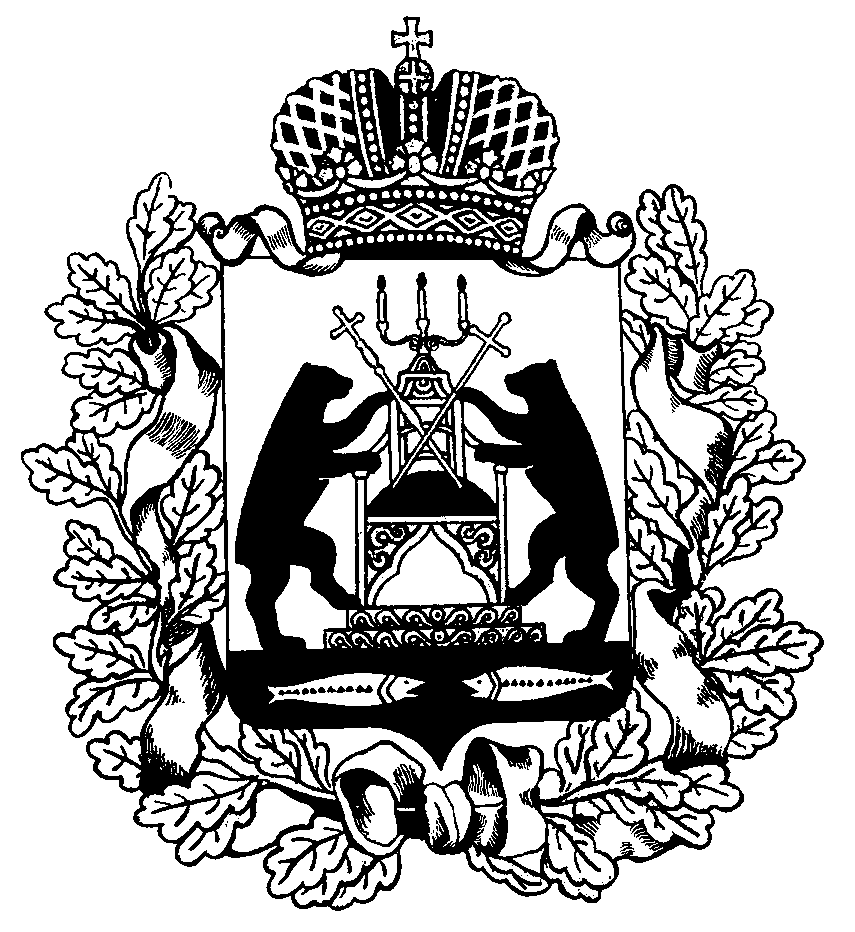 